OBIECTIVUL:  CONTRACT VJ-CL01,,EXTINDEREA  STAŢIEI  DE  EPURARE  A  APEI  UZATE  DANUTONI,  VALEA  JIULUI”OBIECTIVUL:  CONTRACT VJ-CL01,,EXTINDEREA  STAŢIEI  DE  EPURARE  A  APEI  UZATE  DANUTONI,  VALEA  JIULUI”OB. 21 DECANTOR  PRIMAROB. 21 DECANTOR  PRIMAR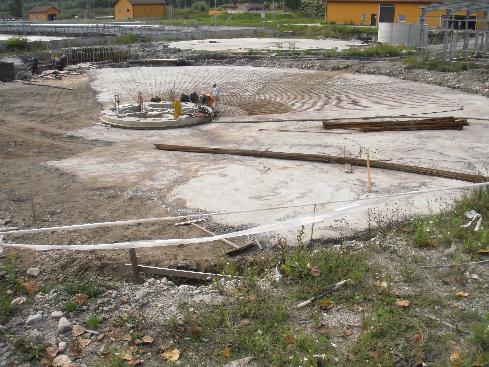 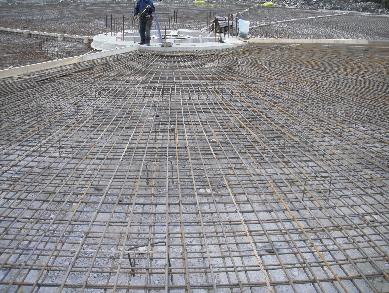 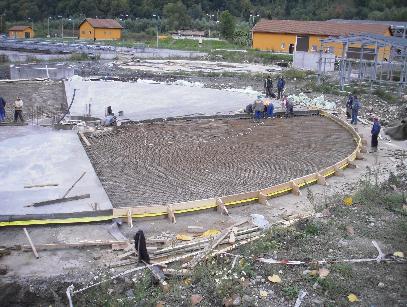 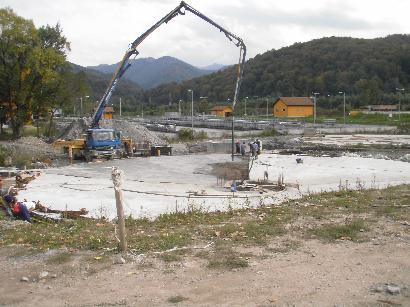 OB. 21  DECANTOR  PRIMAR CAMIN  CW 3OB. 21 B  STATIE  DE  POMPARE  SPUMA: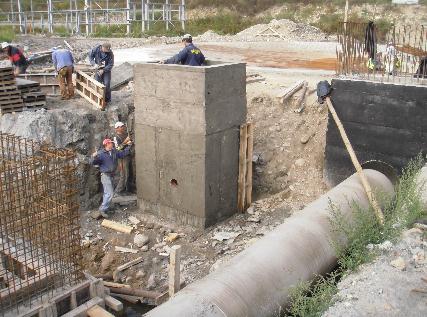 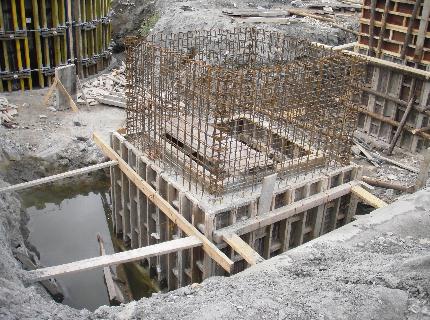 OB. 26  BAZIN  AMESTEC  NAMOL  PRIMAR  SI  IN  EXCESOB. 26  BAZIN  AMESTEC  NAMOL  PRIMAR  SI  IN  EXCES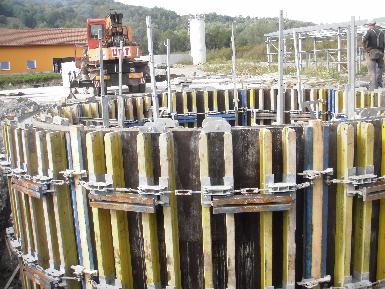 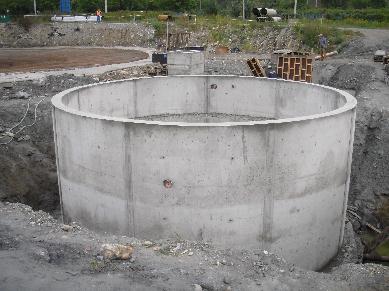 OB. 26  BAZIN  AMESTEC  NAMOL  PRIMAR  SI  IN  EXCES  -  CAMIN  CW 5OB. 26  BAZIN  AMESTEC  NAMOL  PRIMAR  SI  IN  EXCES  -  CAMIN  CW 5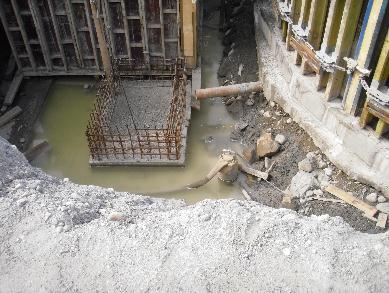 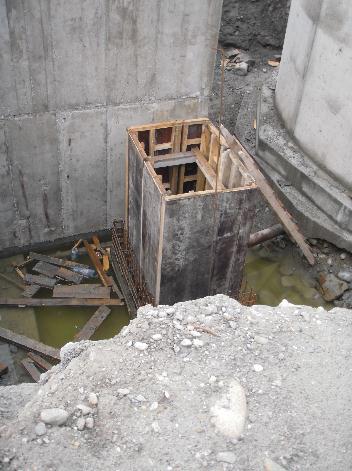 OB. 27 A  BAZIN  TAMPON  DE  NAMOL  FERMENTATOB. 27 A  BAZIN  TAMPON  DE  NAMOL  FERMENTAT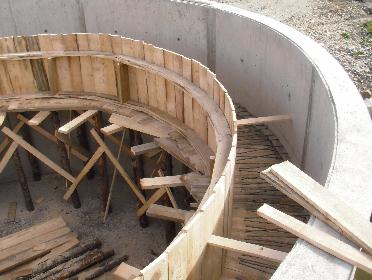 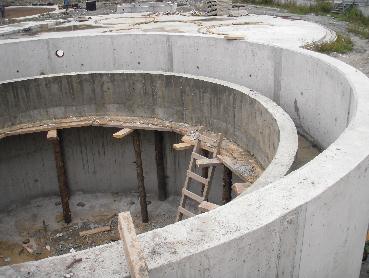 OB.31 STATIE DE POMPARE NAMOL PRIMAR SI IN EXCESOB.31 STATIE DE POMPARE NAMOL PRIMAR SI IN EXCES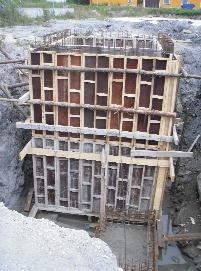 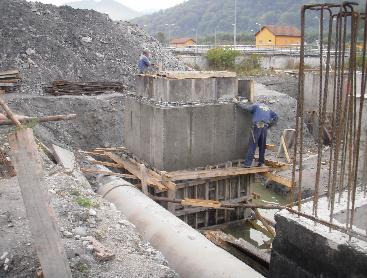 OB. 36 S  BAZIN AMESTEC NAMOL PRIMAR SI IN EXCESOB. 36 S  BAZIN AMESTEC NAMOL PRIMAR SI IN EXCES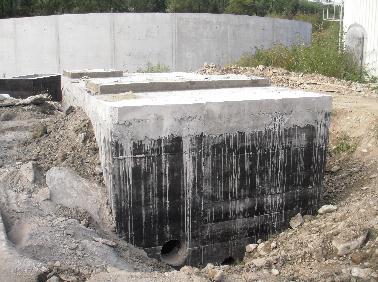 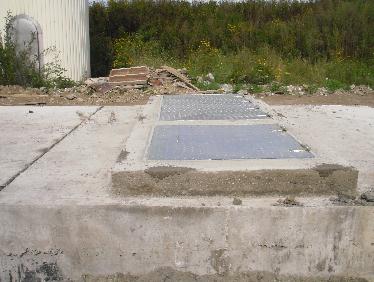 PLANSEE  LA  CAMINE,  CAMERA  POMPELOR,  CAMERA  VANELOR,  RAME  SI  CAPACEPLANSEE  LA  CAMINE,  CAMERA  POMPELOR,  CAMERA  VANELOR,  RAME  SI  CAPACE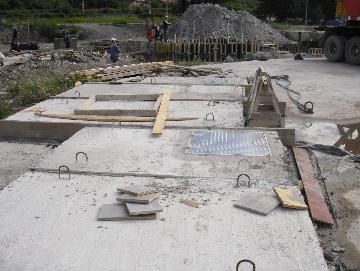 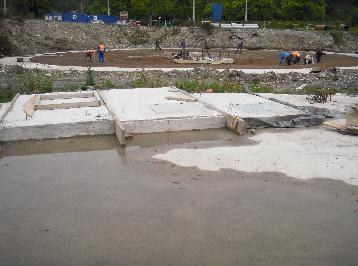 